Świąteczne zapachyPomarańcze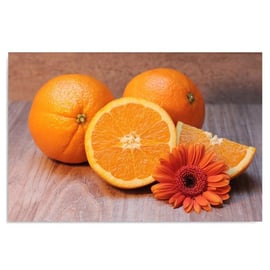 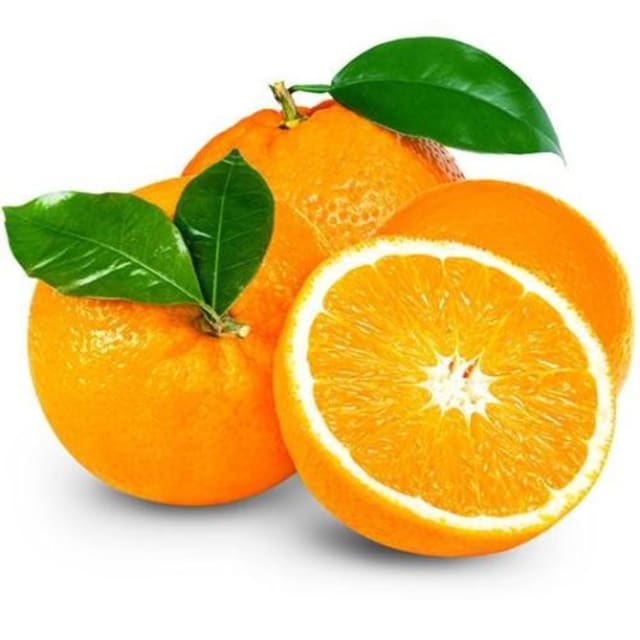 Goździki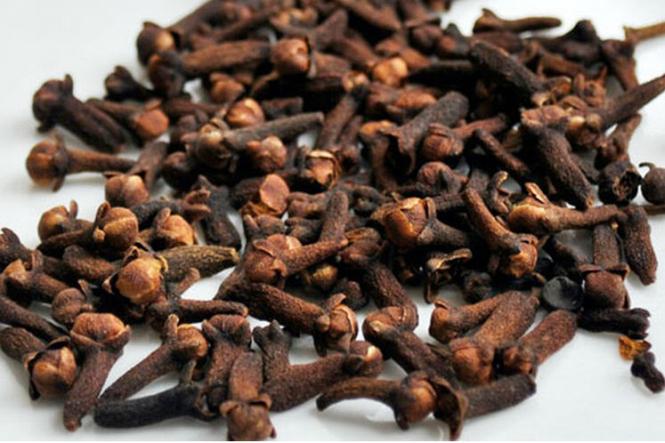 Cynamon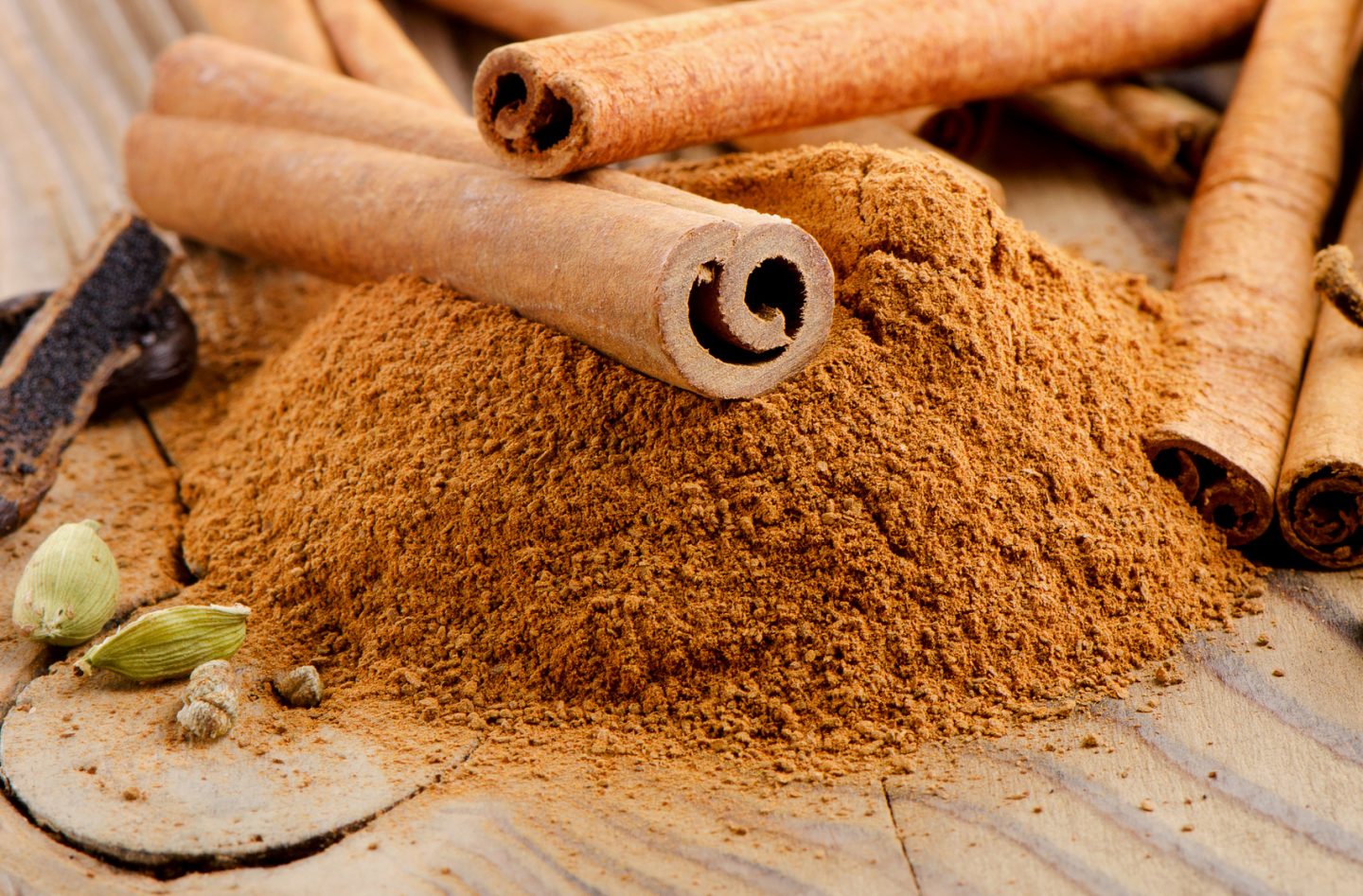 Przyprawa do piernika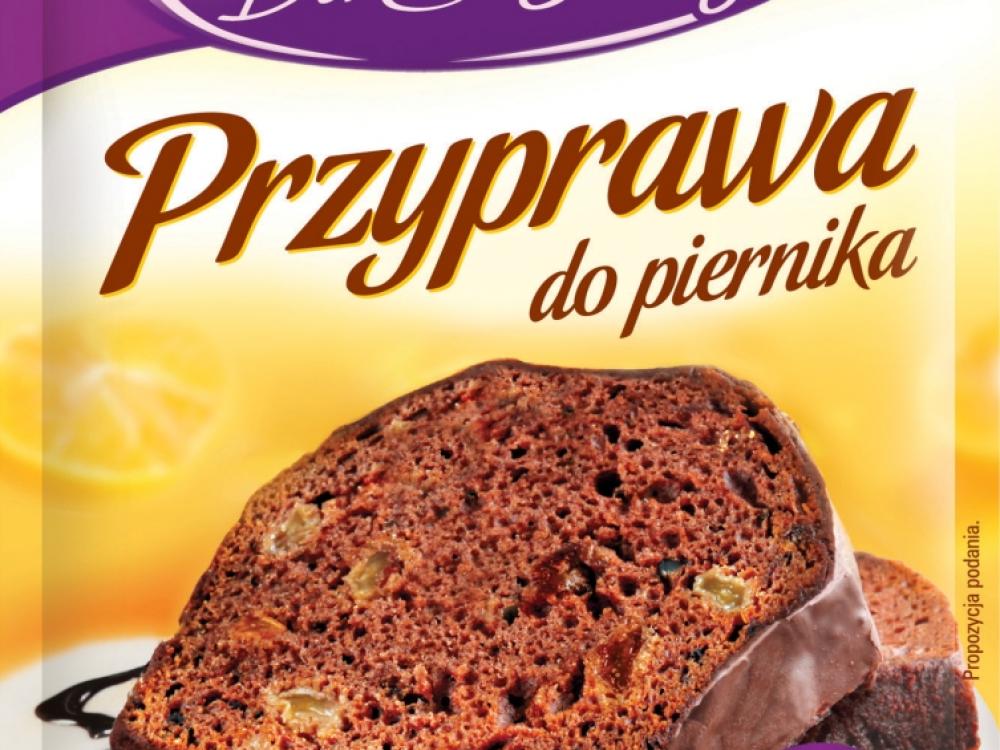 Suszone owoce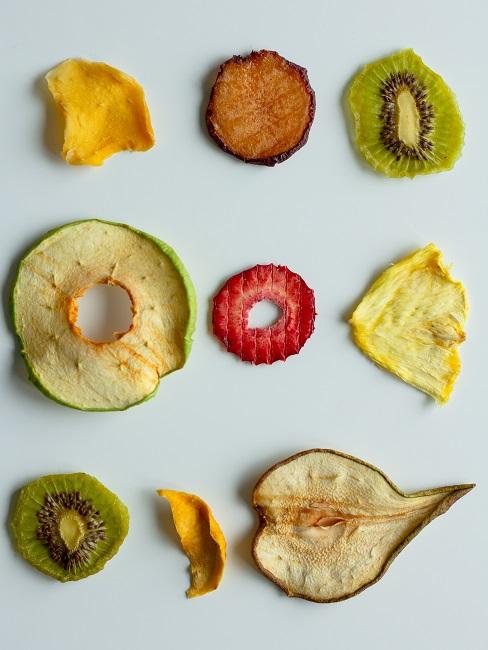 Miód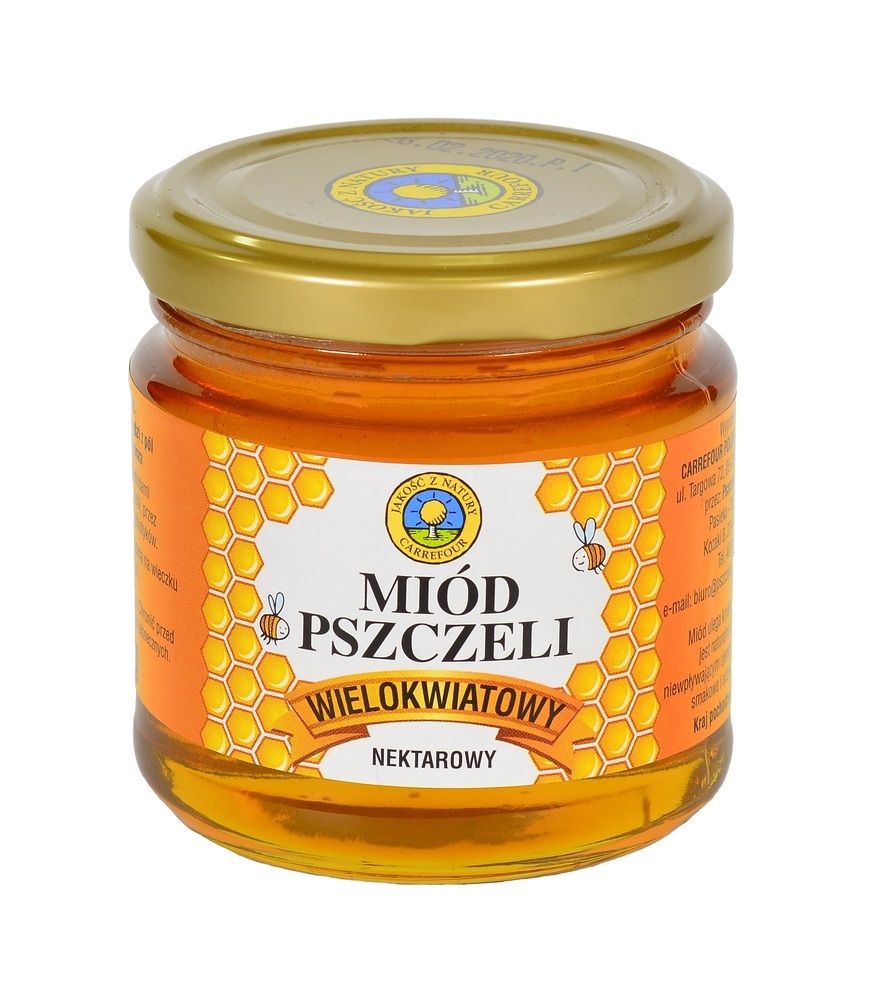 Siano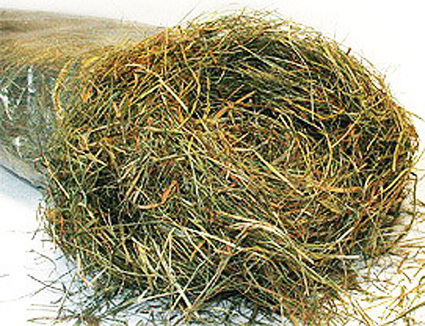 Szyszki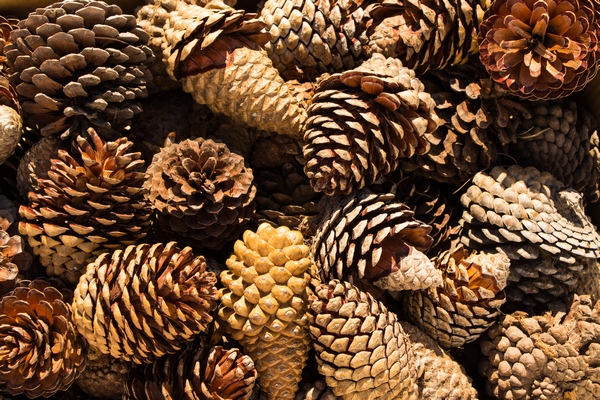 